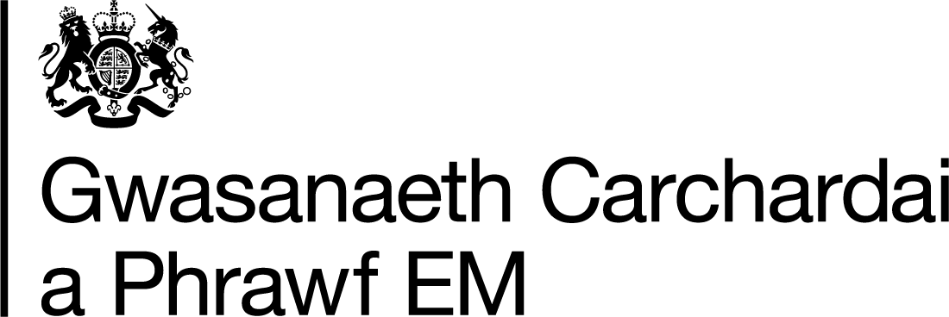 Swydd Ddisgrifiad (SD) Band 4 Proffil Grŵp – Hyfforddwr Cynhyrchu Arbenigol (SPI) Swydd Ddisgrifiad – Hyfforddwr Cynhyrchu Arbenigol: Garddwriaeth Fasnachol: 	Cynhyrchwyd gan 	Y Tîm Cymorth a Sicrwydd Gwerthuso Swyddi 	Awdurdodwyd gan	Y Tîm Dyfarnu 	Tystiolaeth ar gyfer y Swydd Ddisgrifiad 	 Swydd Ddisgrifiad  Proffil Llwyddiant OR-JES-246-JD-B4 : SPI : Commercial Horticulture v8.0  Cyfeirnod y Ddogfen: OR-JES-246-JD-B4 : SPI : Commercial Horticulture v8.0Math o Ddogfen Rheoli Fersiwn 8.0 Dosbarthiad Swyddogol Dyddiad Cyhoeddi 20/11/2020 Statws Gwaelodlin Teitl y Swydd SPI : Garddwriaeth Fasnachol:  Proffil Grŵp Hyfforddwr Cynhyrchu Arbenigol  Lefel y Sefydliad Cyflawni  Band 4 Trosolwg o'r swydd  Mae hon yn swydd hyfforddi anweithredol mewn sefydliad. Crynodeb  Bydd deiliad y swydd yn gyfrifol am waith cynnal a chadw, cynhaeafu a thyfu yng ngerddi'r sefydliad o ddydd i dydd, gan sicrhau bod cnydau gwarchodedig yn cael eu tyfu a’u cynaeafu i'r safonau uchaf. Bydd hefyd yn asesu cymwysterau galwedigaethol achrededig i garcharorion. Mae hon yn swydd anweithredol heb unrhyw gyfrifoldebau rheolaeth linell. Cyfrifoldebau, Gweithgareddau a Dyletswyddau  Bydd yn rhaid i ddeiliad y swydd gyflawni’r cyfrifoldebau, y gweithgareddau a’r dyletswyddau canlynol:  Cynnal hwsmonaeth gywir ar y pridd ar y caeau, gan sicrhau bod pob cam yn natblygiad cnydau yn cael eu dilyn yn unol ag arferion garddwriaeth da. Cynnal y cnwd/planhigyn sy’n tyfu er mwyn sicrhau’r datblygiad a/neu’r cnwd gorau, gan sicrhau bod anghenion y planhigion yn cael eu diwallu’n llwyr. Cynnal mesurau effeithiol i reoli pla biolegol ac unrhyw raglenni cemegol angenrheidiol i amddiffyn cnydau. Datrys unrhyw broblemau gwaith sydd gan garcharorion, gan osod tasgau i gyfateb i lefel eu gallu tra hefyd yn sicrhau bod diogelwch a chynhyrchiant yn cael ei gynnal drwy’r amser. Sicrhau bod y cynnyrch sy’n cael ei dyfu ar y safle yn cael ei baratoi a’i becynnu’n briodol gan ystyried labeli priodol, y graddiad a'r cyflwyniad yn gyffredinol. Cynnal a chadw’r caeau chwaraeon gan ddilyn y cynllun y cytunwyd arno gyda’r Rheolwr Ffermydd a Gerddi a’r Adran Addysg Gorfforol. Cynnal mesurau ataliol i reoli pla yn yr holl faes cyfrifoldeb. Cyflawni tasgau hyfforddi eraill, gan gynnwys y canlynol:  Mae’n bosibl y bydd angen cymryd rhan yn y broses o ddewis carcharorion ar gyfer y gweithdy/lle gwaith. Cynefino'r carcharorion yn y gweithdy/lle gwaith, a’u hyfforddi mewn agweddau fel Iechyd a Diogelwch, COSHH (Rheoli Sylweddau sy’n Beryglus i Iechyd), a defnyddio peiriannau ac offer. Rhoi cymorth i'r carcharorion fel y bo'r angen; teilwra’r gofynion dysgu a hyfforddi i anghenion yr unigolion. Trefnu amserlenni a rheoli targedau/safonau ansawdd, gan sicrhau bod trefniadau cytundebol yn cael eu darparu. Asesu a gwerthuso sgiliau carcharorion hyd at safonau cymwysterau cenedlaethol. Goruchwylio a chynnal disgyblaeth carcharorion yn y gweithdy/lle gwaith, gyda chyfrifoldeb am berfformiad, cymhelliant, disgyblaeth, arfarnu a datblygu carcharorion. Cyfathrebu’n gyson gan ddefnyddio rhwydwaith radio yn unol â’r Strategaeth Ddiogelwch Leol (LSS) Agor a llenwi ffurflenni Gofal Asesu yn y Ddalfa a Gwaith Tîm (ACCT), Adroddiadau Digwyddiadau Lleihau Trais (VRIR) ac Adroddiadau Gwybodaeth Diogelwch (SIRs) pan fo angen a chyfrannu at adroddiadau ar Gymhellion a Breintiau a Enillir (IEP). Byddan nhw’n cynnal sgan canfod metel neu’n chwilio’n frysiog am garcharorion sy’n mynychu ac yn gadael eu gweithdai eu hunain. Darparu sicrwydd ansawdd o ran manylebau cynnyrch. Cofnodi presenoldeb a chymeradwyo’r oriau a weithiwyd gan garcharorion a chyflogau, gan gynnwys cofnodi darnau gwaith lle bo hynny’n briodol Cynnal gwiriadau o ddeunyddiau ac offer yn y gweithdai, a sicrhau bod yr ardaloedd yn ddiogel gan gofnodi unrhyw namau ar offer/cyfarpar. Cynnal rhaglen cynnal a chadw ar beiriannau. Cyfrannu at adroddiadau ar garcharorion, gan gynnwys cynllunio dedfrydau a pharôl. Cwblhau gwybodaeth fonitro’r gyfundrefn a diweddaru cofnodion hyfforddiant carcharorion Cyfrannu at asesiadau risg Iechyd a Diogelwch sy’n gysylltiedig â'r gweithdy/lle gwaith a rhannau arbenigol. Gofyn am ddeunyddiau ac amcangyfrif defnydd er mwyn cyrraedd targedau dysgu’r gwaith. Cychwyn adolygiadau datblygu cynnyrch er mwyn cynnal lefelau allbwn y gweithdy/lle gwaith, a chynnig amrywiaeth o waith a phrofiadau i'r carcharorion. Cymryd rhan mewn hunanarchwiliadau ac yn y gwaith o gyflawni dangosyddion SDI (Dangosyddion Darparu Gwasanaeth). Gwneud gwaith gweinyddol i gefnogi’r gweithdy i redeg yn llyfn. Mae’r dyletswyddau/cyfrifoldebau uchod yn disgrifio’r swydd fel y mae ar hyn o bryd, ac ni fwriedir i’r rhestr hon fod yn rhestr gyflawn. Disgwylir i ddeiliad y swydd dderbyn addasiadau rhesymol a thasgau ychwanegol sydd ar lefel debyg a allai fod yn angenrheidiol. Efallai y bydd addasiadau sylweddol yn golygu y bydd angen ail-archwilio o dan y Cynllun Gwerthuso Swydd, a chaiff ei drafod yn y lle cyntaf â deiliad y swydd. Gallu cyflawni holl agweddau llafar y swydd yn hyderus trwy gyfrwng y Saesneg neu'r Gymraeg (pan nodir hynny yng Nghymru). Ymddygiad Gwneud Penderfyniadau Effeithiol Cyfathrebu a Dylanwadu Gweithio gyda’n Gilydd Rheoli Gwasanaeth o Safon Datblygu eich Hun ac Eraill Gwneud Penderfyniadau Effeithiol Cyfathrebu a Dylanwadu Gweithio gyda’n Gilydd Rheoli Gwasanaeth o Safon Datblygu eich Hun ac Eraill Cryfderau Argymhellir bod y cryfderau’n cael eu dewis yn lleol, argymhellir 4-8. Argymhellir bod y cryfderau’n cael eu dewis yn lleol, argymhellir 4-8. Profiad Hanfodol Rhaid cael profiad mewn swydd oruchwyliol. Rhaid bod yn gyfarwydd â hwsmonaeth y pridd a chyfryngau tyfu, amddiffyn cnydau, technoleg cynhyrchu cnydau, opsiynau technoleg amddiffyn planhigion, paratoi cynnyrch ffres i'w gwerthu: graddio, labelu a chyflwyno.  Dylid meddu ar brofiad o ddefnyddio peiriannau ac offer safonol diwydiannol. Rhaid cael profiad mewn swydd oruchwyliol. Rhaid bod yn gyfarwydd â hwsmonaeth y pridd a chyfryngau tyfu, amddiffyn cnydau, technoleg cynhyrchu cnydau, opsiynau technoleg amddiffyn planhigion, paratoi cynnyrch ffres i'w gwerthu: graddio, labelu a chyflwyno.  Dylid meddu ar brofiad o ddefnyddio peiriannau ac offer safonol diwydiannol. Technegol Gofynion Rhaid i'r staff fod â chymhwyster Lefel 3 mewn garddwriaeth neu gymhwyster cyfatebol sy’n cael ei gydnabod gan y diwydiant garddwriaeth, neu gael eu hyfforddi i'r lefel briodol o fewn dwy flynedd. Byddai’n ofynnol iddynt feddu ar gymwysterau plaleiddiaid PA2 a PA6. Rhaid iddynt fod â gwybodaeth gyfoes am yr holl reoliadau Iechyd a Diogelwch a COSHH (Rheoli Sylweddau Peryglus i Iechyd). Mae’n bosibl y bydd angen bod yn Aseswr achrededig. Rhaid meddu ar drwydded yrru yn y D.U. er mwyn gallu gyrru tractor a cherbydau eraill wrth gyflawni dyletswyddau’r swydd, yn ogystal â dyletswyddau hyfforddi carcharorion ar gerbydau fferm.  Wrth drosglwyddo i sefydliad Pobl Ifanc, bydd gofyn i ddeiliad y swydd gael asesiad llwyddiannus i ddangos ei fod yn addas i weithio gyda Phobl Ifanc. Rhaid i'r staff fod â chymhwyster Lefel 3 mewn garddwriaeth neu gymhwyster cyfatebol sy’n cael ei gydnabod gan y diwydiant garddwriaeth, neu gael eu hyfforddi i'r lefel briodol o fewn dwy flynedd. Byddai’n ofynnol iddynt feddu ar gymwysterau plaleiddiaid PA2 a PA6. Rhaid iddynt fod â gwybodaeth gyfoes am yr holl reoliadau Iechyd a Diogelwch a COSHH (Rheoli Sylweddau Peryglus i Iechyd). Mae’n bosibl y bydd angen bod yn Aseswr achrededig. Rhaid meddu ar drwydded yrru yn y D.U. er mwyn gallu gyrru tractor a cherbydau eraill wrth gyflawni dyletswyddau’r swydd, yn ogystal â dyletswyddau hyfforddi carcharorion ar gerbydau fferm.  Wrth drosglwyddo i sefydliad Pobl Ifanc, bydd gofyn i ddeiliad y swydd gael asesiad llwyddiannus i ddangos ei fod yn addas i weithio gyda Phobl Ifanc. Gallu   Sgiliau Technoleg Gwybodaeth  Mathemateg Sylfaenol  Saesneg Sylfaenol Meini Prawf Sylfaenol  Peidiwch â newid y blwch hwn Bydd archwiliadau adnabod a diogelwch yn cael eu cynnal ar bob ymgeisydd cyn y bydd yn cychwyn ar y swydd. Bydd rhaid i bob ymgeisydd allanol gyflawni cyfnod prawf o 6 mis.  Bydd yn rhaid i ymgeiswyr mewnol gyflawni cyfnod prawf os nad ydyn nhw eisoes wedi cyflawni cyfnod prawf o fewn Gwasanaeth Carchardai a Phrawf EM. Mae’n rhaid i'r holl staff ddatgan a ydyn nhw’n aelod o grŵp neu fudiad sy’n cael ei ystyried yn hiliol gan Wasanaeth Carchardai a Phrawf EM. Oriau Gwaith (Oriau Anghymdeithasol)  Lwfansau Wythnos waith 37 awr (safonol).  Bydd y Rheolwr Recriwtio yn cadarnhau’r trefniadau Gweithio Oriau Anghymdeithasol, a dim ond pan fydd hynny’n berthnasol y bydd tâl am hynny:  Gweithio Orau Anghymdeithasol:  Mae’r swydd yn golygu gweithio oriau anghymdeithasol yn rheolaidd fel rhan o ymrwymiad shifftiau arferol, a thelir 17% yn ychwanegol at eich cyflog sylfaenol i gydnabod hyn. Mae oriau anghymdeithasol yn golygu oriau sydd ddim rhwng 07.00 a 19.00 o’r gloch o ddydd Llun i ddydd Gwener, ac yn cynnwys gweithio gyda’r nos, dros nos, ar benwythnosau ac yn ystod gwyliau Banc/Cyhoeddus. Ymddygiad Cryfderau Argymhellir bod y cryfderau’n cael eu dewis yn lleol – argymhellir 4-8 Gallu Profiad Technegol Gwneud Penderfyniadau Effeithiol Sgiliau Technoleg Gwybodaeth Rhaid iddyn nhw fod â phrofiad mewn swydd oruchwyliol. Rhaid i'r staff fod â chymhwyster Lefel 3 mewn garddwriaeth neu gymhwyster cyfatebol sy’n cael ei gydnabod gan y diwydiant garddwriaeth, neu gael eu hyfforddi i'r lefel briodol o fewn dwy flynedd. Cyfathrebu a Dylanwadu Mathemateg Sylfaenol Rhaid iddyn nhw fod yn gyfarwydd â hwsmonaeth y pridd a chyfryngau tyfu, amddiffyn cnydau, technoleg cynhyrchu cnydau, opsiynau technoleg amddiffyn planhigion, paratoi cynnyrch ffres i'w gwerthu, gan gynnwys: graddio, labelu a chyflwyno. Byddai’n ofynnol iddyn nhw feddu ar gymwysterau plaleiddiaid PA2 a PA6. Gweithio gyda’n Gilydd Saesneg Sylfaenol Dylai fod â phrofiad o ddefnyddio peiriannau ac offer safonol diwydiannol. Rhaid iddynt fod â gwybodaeth gyfoes am yr holl reoliadau Iechyd a Diogelwch a COSHH (Rheoli Sylweddau Peryglus i Iechyd). Rheoli Gwasanaeth o Safon Mae’n bosibl y bydd angen bod yn Aseswr achrededig. Datblygu eich Hun ac Eraill Rhaid meddu ar drwydded yrru yn y D.U. er mwyn gallu gyrru tractor a cherbydau eraill wrth gyflawni dyletswyddau’r swydd, yn ogystal â dyletswyddau hyfforddi carcharorion ar gerbydau fferm. Wrth drosglwyddo i sefydliad Pobl Ifanc, bydd gofyn i ddeiliad y swydd gael asesiad llwyddiannus i ddangos ei fod yn addas i weithio gyda Phobl Ifanc. 